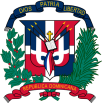 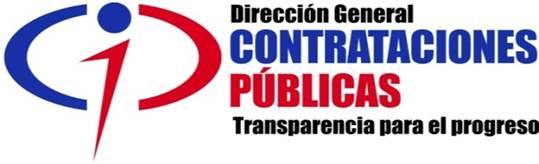 Fecha: ________________________________Nombre del Oferente: …………………….………………………………………………………………………………………………………………………Relación de contratos de naturaleza y magnitud similares realizados durante los últimos cinco (5) años.Se deben adjuntar para ser consideradas las referencias y los certificados disponibles expedidos por los Órganos de Contratación correspondientes. Estos están ubicados en  ………….……..… folios adjuntos.Nombre y Firma: ____________________________________________________________________________________________________________SelloTítulo del proyecto/ Tipo de ObraValor total de bienes y/o servicios del que ha sido responsable el contratistaPeriodo del contratoFecha de comienzo% del Bien y/o Servicio completadoÓrgano de contratación y lugarTitular principal (P) o Subcontratista (S)Datos de Contacto¿Certificación definitiva expedida?     -Sí –Aún No (contratos en curso)-NoA) NacionalesB) Internacionales